Spelling List #11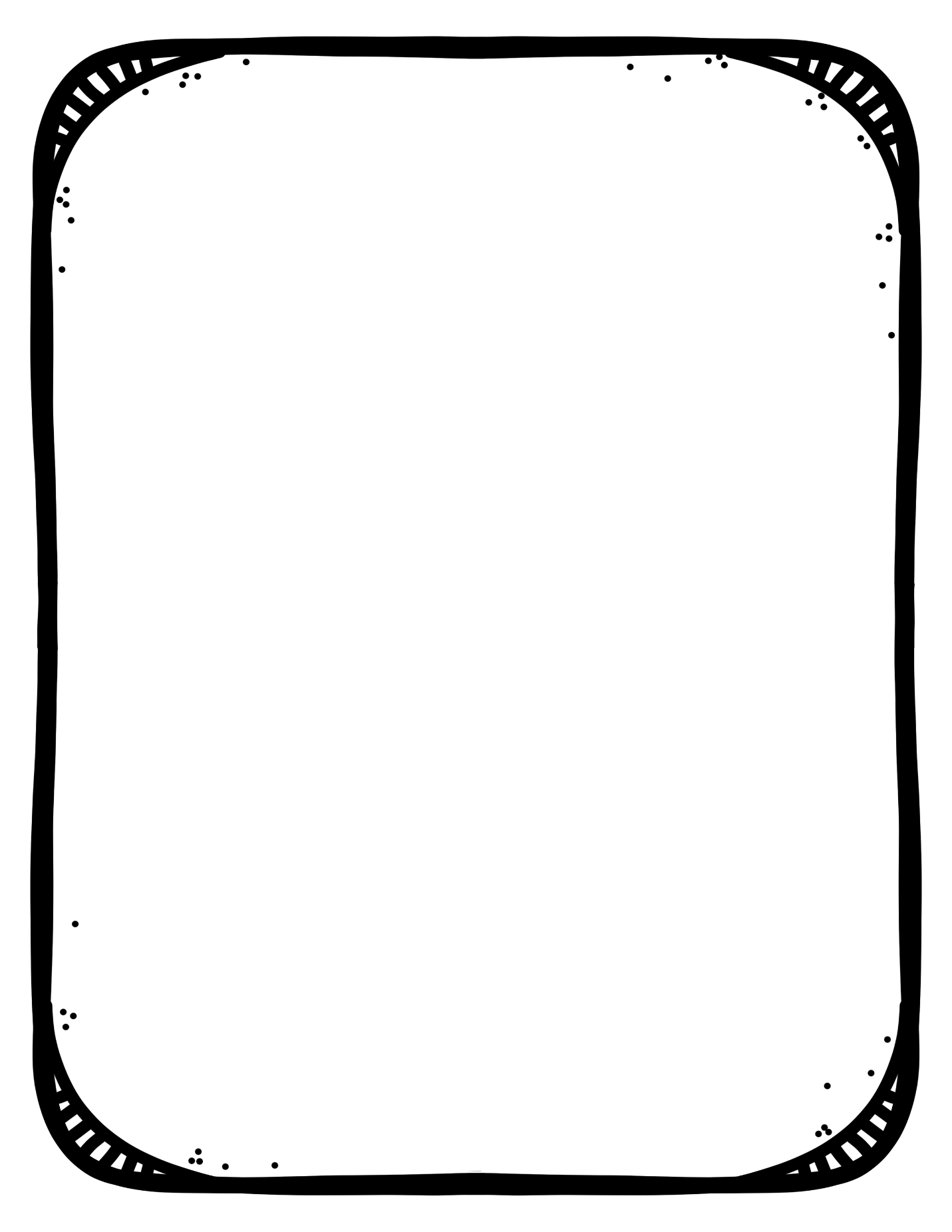                             Looking		        Not Looking1. effective               _________________     ________________2. bully                       _________________     ________________3. target                    _________________     ________________4. bystander             _________________     ________________5. reinforcer              _________________     ________________         6. ally                         _________________     ________________7. protect                  _________________     ________________8. defend                  _________________     ________________9. sanctuary              _________________     ________________        10. lifestyle                _________________     ________________11. clothing               _________________     ________________12. traditional           _________________     ________________13.  Plains                  _________________     ________________14. belief                   _________________     ________________15. buffalo                _________________     ________________Your next spelling quiz will be on Thursday, March. 12th    Spelling List #10                            Looking		        Not Looking1. effective                  ________________       ________________2. bully                          _________________     ________________3. target                       _________________     ________________4. ally                            _________________     ________________5. protect                     _________________     ________________6. defend                     _________________     ________________7. Plains                         _________________     ________________8. buffalo                     _________________     ________________Your next spelling quiz will be on Thursday, March. 12th 